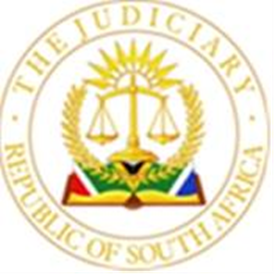 					OFFICE OF THE CHIEF JUSTICE		(REPUBLIC OF SOUTH AFRICA)				GAUTENG LOCAL DIVISION, JOHANNESBURGUNOPPOSED MOTION COURT ROLL FOR  27 MARCH 2024. BEFORE THE HONOURABLE JUDGE: MAKUME J                                                                              JUDGE’S SECRETARY: FLeremi@judiciary.org.za 1.WESTCLIFF BODY CORPORATE  V. SEBOPA PHILLIPINE JOHANNA # 2023-048988 # WES1400032023-0489882.WESBANK, A DIVISION OF FIRSTRAND BANK LIMITED  V. MR SIMAYEDWA RICHARD MASEKO # 2023-048893 # ALMC19162023-048893 3.WESBANK, A DIVISION OF FIRSTRAND BANK LIMITED  V. MR PATRICK  NJUKI # 2022-0049572022-0049574.VANESHREE  NAIDOO  V. BAGLEYSTON MANAGEMENT (PTY) LTD # 2023-134428 # NAIDOO2023-1344285.TREVORTON MEWS BODY CORPORATE  V. INGRID URSULA KOK # 2023-076325 # MAT76568JP2023-0763256.THE STANDARD BANK OF SOUTH AFRICA LIMITED  V. VUSUMUZI COLLEN GCABASHE # 2022-0484162022-0484167.THE STANDARD BANK OF SOUTH AFRICA LIMITED  V. TIMOTHY  MASWANGANYI # 2023-0027622023-0027628.THE STANDARD BANK OF SOUTH AFRICA LIMITED  V. THANDUXOLO SIDWELL JUBISA # 2022-0111042022-0111049.THE STANDARD BANK OF SOUTH AFRICA LIMITED  V. SALMA  LAHER # 2023-0022912023-00229110.NEDBANK LIMITED  V. TOBOHO KATE MADALANE (FORMERLY MAITSE) # 2023-058047 # MAT325532023-05804711.NEDBANK LIMITED  V. SHIMANE MOSES LEDWABA  # 2022-9322022-93212.THE BODY CORPORATE OF CALVIN PLACE  V. MATCHUEL MACHUENE MASHAMAITE # 2024-001918 # LDP23382024-00191813.SOUTH AFRICAN SECURITISATION PROGRAMME (RF) LTD  V. SOUTH PLUMBING SUPPLIES CC # 2023-079520 # SR08582023-079520 14.SS CHRESTOS  V. PUSELETSO BRENDA SEHABANE # 2024-002321 # CR100292024-00232115.SS DE HOEK  V. LETSHELA JEREMIAH MOFOKENG # 2024-002217 # DEH200152024-00221716.SS KING EDWARD  V. ZANE  BOWER # 2024-001936 # KE100032024-00193617.STANDARD BANK OF SOUTH AFRICA LIMITED  V. LUCENNE RICARDO VOLMINK # 2023-044947 # S139792023-04494718.STEPHEN ROBERT DUPONT  V. LEHLOBO AUTOBODY REPAIRS # 2023-123253 # STEPHENROBERTDUPONTNOANDTWOOTHERSVLEHLOBOSAUTOBODYREPAIRSANDTWOOTHERS2023-12325319.TAURIAN  MURRAY  V. MINISTER OF POLICE # 2022-0516072022-05160720.THE BODY CORPORATE OF ILLOVO CENTRAL   # 2023-107548 # DHILO1ADMIN2023-10754821.THE FALLS RENTAL COMPANY (PTY) LTD  V. THANDEKA NKOSI  # 2023-090134 # A4122023-09013422.THE STANDARD BANK OF SOUTH AFRICA LIMITED  V. BUBBLES MONNY DUBE # 2023-0045432023-00454323.THE STANDARD BANK OF SOUTH AFRICA LIMITED  V. JAN SEHLOHO THINANE # 2023-0053562023-00535624.THE STANDARD BANK OF SOUTH AFRICA LIMITED  V. JOHANNES  RAMOBA # 2023-0053602023-00536025.THE STANDARD BANK OF SOUTH AFRICA LIMITED  V. MARK EUGENE RIEKSTINS # 2023-027944 # V62262023-02794426.THE STANDARD BANK OF SOUTH AFRICA LIMITED  V. NOKUTHULA SIPHIWE DLAMINI # 2023-0034302023-00343027.THE STANDARD BANK OF SOUTH AFRICA LIMITED  V. REASON HUMBULANI NEMUKULA # 2022-0161182022-01611828.THE STANDARD BANK OF SOUTH AFRICA LIMITED  V. ROUMANDO JOEL YELLIAH # 2023-027916 # M008862023-02791629.SHACKLETON CREDIT MANAGEMENT (PTY) LTD  V. MAMADIMJETJA DANIEL LANGA # 2024-003157 # DA669342024-00315730.PETER  MILLS  V. ETTIENE PIERRE VAN DER MERWE # 2024-002402 # MIL600022024-00240231.PROTEA VILLAS BODY CORPORATE  V. KHAYELIHLE BONGANJALO MBATHA # 2023-036628 # ML0742PROTEAVILLASBCVSMBATHAKHAYELIHLEBONGANJALO2023-03662832.QTIQUE 79 (PTY) LTD  V. ZELPY 2000 (PTY) LTD # 2023-132479 # QTIQUE79PTYLTD2023-13247933.RAND URANIUM PROPRIETARY LIMITED  V. THE UNKNOWN UNLAWFUL OCCUPIERS OF 86 THABONG STREET WESTONARIA # 2024-001292 # S15122024-00129234.RAND URANIUM PROPRIETARY LIMITED  V. UNKNOWN UNLAWFUL OCCUPIERS OF 95 THABONG STREET WESTONARIA # 2024-001293 # S15002024-00129335.RAYDIAN (PTY) LTD  V. SIBALENYONI ELIMABALABALA PUBLISHERS & PROJECTS (PTY) LTD # 2023-130630 # RAYDIANG227522023-13063036.ROBERT COLIN CAMPBELL  V. ABSA BANK LIMITED # 2022-0060632022-00606337.SADDLEBROOK RESIDENTS ASSOCIATION NPC  V. CHARLOTTE  GANGAZHE # 2023-122478 # MAT642023-12247838.SADDLEBROOK RESIDENTS ASSOCIATION NPC  V. CHARLOTTE  GANGAZHE # 2023-122488 # MAT642023-12248839.SADDLEBROOK RESIDENTS ASSOCIATION NPC  V. LYDIA JUDITH KAY # 2023-133046 # MAT742023-13304640.SADDLEBROOK RESIDENTS ASSOCIATION NPC  V. TERAI DONALD LAKA # 2023-126519 # MAT662023-12651941.SASFIN BANK LIMITED  V. EYAKHO PROJECTS (PTY) LTD # 2023-079499 # SR08622023-07949942.SASFIN BANK LIMITED  V. SFA SEEDS (PTY) LTD # 2023-118648 # SR08902023-11864843.NEDBANK LIMITED  V. LUPFUMO MABOLENG TRADING AND PROJECTS PTY LTD # 2023-008499 # MAT319552023-00849944.NEDBANK LIMITED  V. MIRRIAM  CHUCHU # 2022-0037442022-00374445.JOHANNES HENDRIK VORSTER   # 2024-007063 # SURRENDERVORTSERJHANDJM2024-007063